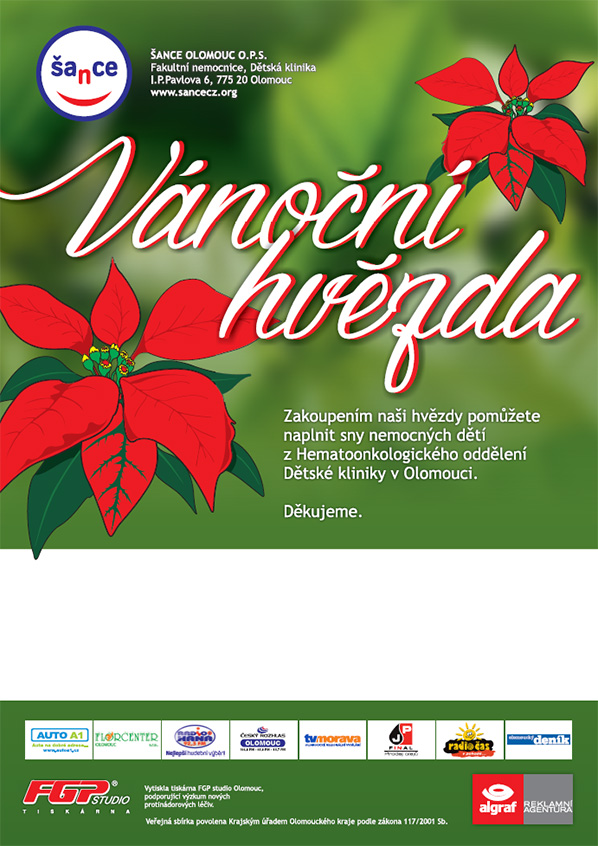 Objednané hvězdy si můžete vyzvednout   3.12.2020 v přízemí obecního úřaduod 16 do 18 hodin